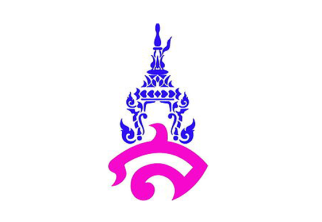 แผนการจัดการเรียนรู้กลุ่มสาระการเรียนรู้ภาษาไทย				โรงเรียนสาธิตมหาวิทยาลัยราชภัฏสวนสุนันทารายวิชา ภาษาไทยพื้นฐาน (ท๒๑๑๐๒) 			ภาคเรียนที่ ๒ ปีการศึกษา ๒๕๖๕หน่วยการเรียนรู้ที่ ๑ เรื่อง กาพย์เรื่องพระไชยสุริยา	ชั้นมัธยมศึกษาปีที่ ๑แผนการจัดการเรียนรู้ที่ ๗ เรื่อง การเขียนพรรณนา	เวลาเรียน  ๑๐๐ นาที จำนวน ๒ คาบ			อาจารย์ประจำวิชา อาจารย์ภาคภูมิ  คล้ายทองมาตรฐานการเรียนรู้ 	มาตรฐาน ท ๑.๑ ใช้กระบวนการอ่านสร้างความรู้และความคิดเพื่อนำไปใช้ตัดสินใจ แก้ปัญหาในการดำเนินชีวิตและมีนิสัยรักการอ่านตัวชี้วัด	ท ๑.๑ ม ๑/๒  จับใจความสำคัญจากเรื่องที่อ่านจุดประสงค์การเรียนรู้	ความรู้ (K)	นักเรียนสามารถอธิบายลักษณะของการเขียนเชิงพรรณนาได้	ทักษะ / กระบวนการ (P)	นักเรียนสามารถเขียนเชิงพรรณนาได้	คุณลักษณะอันพึงประสงค์ (A)	นักเรียนใฝ่เรียนรู้	สาระสำคัญ	การเขียนเชิงพรรณนาเป็นการเขียนด้วยจุดประสงค์ที่จะกล่าวถึงเรื่องใดเรื่องหนึ่งด้วยถ้อยคำพรรณนาที่ไพเราะเหมาะสมเพื่อให้เห็นภาพ เห็นความ เคลื่อนไหว เห็นจำนวน สี ขนาด และได้ยินเสียง   การเขียนเชิงพรรณนาเป็นศิลปะการเขียนประเภทหนึ่งที่ผู้เขียนจะสรรหาคำที่สามารถทำให้ผู้อ่านเกิดจินตนาการสาระการเรียนรู้		๑. ความหมายของการเขียนเชิงพรรณนา	๒. ลักษณะของการเขียนเชิงพรรณนาสมรรถนะสำคัญ	ความสามารถในการคิดวิเคราะห์กระบวนการจัดการเรียนรู้ คาบที่ ๑ขั้นนำ (จำนวน ๑๐ นาที)	๑. ครูถามนักเรียนเกี่ยวกับการเขียน โดยใช้คำถามสำคัญดังนี้	    ๑) นักเรียนรู้จักการเขียนประเภทใดบ้าง	    ๒)  นักเรียนคิดว่าการเขียนมีความสำคัญและส่งผลต่อการอ่านอย่างไร	๒. ครูถามนักเรียนว่าการเขียนพรรณนาคืออะไร ให้นักเรียนอธิบายตามความเข้าใจของนักเรียน(แนวคำตอบ : การเขียนโดยเล่าอย่างละเอียด ใช้ภาษาที่ปราณีต โดยมุ่งเน้นให้ผู้อ่านเกิดจินตภาพ)ขั้นสอน (จำนวน ๓๐ นาที)	๑. ครูให้นักเรียนอ่านเรื่อง หนังสือเรียนรายวิชาภาษาไทยพื้นฐาน ภาษาไทย  หลักภาษา และการใช้ภาษา ชั้นมัธยมศึกษาปีที่ ๑	๒. ครูอธิบายสรุปเรื่องที่อ่าน 	๓. ครูสุ่มถามนักเรียนโดยใช้คำถามสำคัญ ดังนี้     	    ๑) นักเรียนได้ข้อคิดอะไรบ้าง	    ๒) องค์ประกอบของเรื่องมีอะไรบ้าง	๔. ครูอธิบายความรู้เรื่อง การเขียนเชิงพรรณนา ลักษณะของการเขียนเชิงพรรณนา ได้แก่  คำแสดงการเคลื่อนไหวอย่างรวดเร็ว   คำแสดงการเคลื่อนไหวอย่างช้า  คำแสดงจำนวนมาก  คำแสดงจำนวนน้อย    คำแสดงลักษณะต่าง ๆ  คำแสดงเสียง และคำแสดงสีขั้นสรุป (จำนวน ๑๐ นาที)	๕. ครูและนักเรียนร่วมกันสรุปความรู้เรื่องการเขียนเชิงพรรณนาคาบที่ ๒ขั้นนำ (จำนวน ๑๐ นาที)	๑. ครูให้นักเรียนอาสาสมัคร อธิบายลักษณะของการเขียนเชิงพรรณนาให้เพื่อนฟัง ขั้นสอน (จำนวน ๓๐ นาที)๒. ครูให้นักเรียนทำแบบฝึกหัด โดยให้นักเรียนเขียนประโยคหรือวลีคำที่แสดงอาการต่าง ๆ มา อย่างละ ๓ ข้อ ลงในสมุด	๓. ครูให้นักเรียนเขียนพรรณนา บรรยายถึงลักษณะของเพื่อนในห้อง ใครก็ได้ เลือกมา ๑ คน แล้วเขียนพรรณนารายละเอียดลงในสมุด ความยาว ๕-๗ บรรทัด	๔. ครูสุ่มให้นักเรียน ๕ คน อ่านการเขียนพรรณนาถึงเพื่อน จากนั้นให้เพื่อนในห้องร่วมกันทาย	๕. นักเรียนส่งสมุดให้ครูเมื่อหมดเวลาขั้นสรุป (จำนวน ๑๐ นาที)	๑. ครูและนักเรียนร่วมกัน สรุปอภิปรายความรู้เรื่อง การเขียนเชิงพรรณนาแหล่งการเรียนรู้	สถาบันพัฒนาคุณภาพวิชาการ (พว.).  ๒๕๕๘.  หนังสือเรียนรายวิชาภาษาไทยพื้นฐาน ภาษาไทย หลักภาษา และการใช้ภาษา ชั้นมัธยมศึกษาปีที่๑. กรุงเทพฯ: พัฒนาคุณภาพวิชาการ (พว.).	อินเทอร์เน็ตการวัดและการประเมินผล	การวัดประเมินผล	       ๑. ประเมินการทำงานในสมุดเรื่อง การเขียนเชิงพรรณนา	       ๒. ความเรียบร้อยในการทำงาน	เครื่องมือวัดและประเมินผล	         ๑. แบบประเมินการทำงานในสมุดเรื่อง การเขียนเชิงพรรณนาบันทึกผลหลังการจัดกิจกรรมการเรียนรู้ผลการจัดกิจกรรมการเรียนรู้	ด้านความรู้ (K)………………………………………………………………………………………………………………………………………………………………………………………………………………………………	ด้านทักษะกระบวนการ (P)………………………………………………………………………………………………………………………………………………………………………………………………………………………………	ด้านคุณลักษณะอันพึงประสงค์ (A)………………………………………………………………………………………………………………………………………………………………………………………………………………………………ปัญหา และอุปสรรค		………………………………………………………………………………………………………………………………………………………………………………………………………………………………ข้อเสนอแนะ แนวทางในการแก้ไขปัญหา………………………………………………………………………………………………………………………………………………………………………………………………………………………………						ลงชื่อ......................................................................       							     (อาจารย์ภาคภูมิ  คล้ายทอง) 								    อาจารย์แบบประเมินสมรรถนะของผู้เรียนชื่อ..............................................นามสกุล................................................ระดับชั้น....................เลขที่.............คำชี้แจง : ผู้สอนสังเกตพฤติกรรมของนักเรียน และทำเครื่องหมาย ✓ลงในช่องที่กำหนดตามระดับคุณภาพ							ลงชื่อ........................................ผู้ประเมิน							    (...............................................)						 วัน เดือน ปี ที่ประเมิน........../............../............เกณฑ์การให้คะแนนระดับคุณภาพดีมาก      	หมายถึง   พฤติกรรมที่ปฏิบัตินั้นชัดเจน และสม่ำเสมอ  	ให้คะแนน ๓ คะแนนดี          	หมายถึง   พฤติกรรมที่ปฏิบัตินั้นชัดเจน และบ่อยครั้ง   	ให้คะแนน ๒ คะแนน         พอใช้      	หมายถึง   พฤติกรรมที่ปฏิบัติบางครั้ง                      	ให้คะแนน ๑ คะแนน         ปรับปรุง 	หมายถึง   ไม่เคยปฏิบัติพฤติกรรมที่ปฏิบัตินั้นเลย        	ให้คะแนน ๐ คะแนน         เกณฑ์การสรุปดีมาก      	หมายถึง    คะแนนรวม  ๑๓-๑๕ คะแนนดี           	หมายถึง    คะแนนรวม  ๙-๑๒ คะแนน         พอใช้      	หมายถึง    คะแนนรวม  ๑-๘ คะแนน         ปรับปรุง   	หมายถึง    คะแนนรวม  ๐ คะแนน         แปลผล ระดับคุณภาพมากกว่า หรือเท่ากับระดับดีถือว่าผ่านเกณฑ์การประเมินแบบประเมินการทำงานในสมุดเรื่อง  “การเขียนเชิงพรรณนา”ระดับคะแนน	๑๗ –  ๒๑ คะแนน  =  ดีมาก	๑๒  – ๑๖ คะแนน  = พอใช้	๗ – ๑๑  คะแนน     = ปรับปรุงสมรรถนะด้านรายการประเมินระดับคุณภาพระดับคุณภาพระดับคุณภาพระดับคุณภาพสมรรถนะด้านรายการประเมินดีมาก(๓)ดี(๒)พอใช้(๑)ปรับปรุง(๐)ความสามารถในการคิดสามารถคิดวิเคราะห์และสังเคราะห์ได้ความสามารถในการคิดสามารถจำแนกข้อมูลได้ความสามารถในการคิดสามารถจัดหมวดหมู่ข้อมูลได้ความสามารถในการคิดสามารถอธิบายลักษณะของข้อมูลได้ความสามารถในการคิดสามารถเปรียบเทียบลักษณะของข้อมูลได้การประเมินดีมาก( ๓ )พอใช้( ๒ )ปรับปรุง( ๑ )ค่าน้ำหนักคะแนนลักษณะของการเขียนเชิงพรรณนานักเรียน เขียนยกตัวอย่างประโยคหรือวลี ลักษณะของการเขียนเชิงพรรณนา ทั้งหมดได้ถูกต้องครบถ้วนใช้ภาษาในการเขียนสื่อสารได้อย่างสละสลวย ชัดเจน สะกดถูกต้องตามหลักไวยากรณ์  นักเรียนเขียนยก ตัวอย่างประโยคหรือวลี ลักษณะของการเขียนเชิงพรรณนา ทั้งหมดได้อย่างถูกต้องแต่ไม่ครบถ้วน และมีความยาว ไม่ตรงตามที่ครูกำหนด ใช้ภาษาในการเขียนสื่อสารได้อย่างสละสลวย สะกดถูกต้อง นักเรียนยก ตัวอย่างประโยคหรือวลี ลักษณะของการเขียนเชิงพรรณนา ทั้งหมด จดหมายไม่ถูกต้องและไม่ครบถ้วนการเขียนเชิงพรรณนานักเรียนเขียนพรรณนาได้ถูกต้องชัดเจน เขียนสื่อสาร ใช้ภาษาสละสลวย สะกดถูกต้องตามหลักไวยากรณ์ นักเรียนเขียนพรรณนาถูกต้องแต่ไม่ครบถ้วน โดยขาดไป ๑-๒ องค์ประกอบนักเรียนเขียนพรรณนาไม่ถูกต้องและไม่ครบถ้วน ขาดไป ตั้งแต่ ๓ องค์ประกอบขึ้นไปความเรียบร้อยในการทำงานสมุดมีความสะอาดเรียบร้อย ไม่มีรอย ขูด ลบ ขีดฆ่าสมุดมีความสะอาดเรียบร้อย แต่มีรอย ขูด ลบ ขีด ฆ่า ๑-๓ ตำแหน่งสมุดมีรอย ขูด ลบ ขีด ฆ่า มากกว่า ๓ ตำแหน่งขึ้นไปรวมรวมรวมรวม